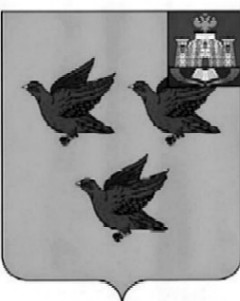 РОССИЙСКАЯ ФЕДЕРАЦИЯОРЛОВСКАЯ ОБЛАСТЬАДМИНИСТРАЦИЯ ГОРОДА ЛИВНЫПОСТАНОВЛЕНИЕ8 сентября 2021 года                                                                             № 584        г. ЛивныО внесении изменений в постановление администрации города Ливны от 2 декабря 2016 года № 805 «Об утверждении Перечня муниципальных учреждений города Ливны Орловской области, находящихся в ведении отраслевых (функциональных) органов администрации города Ливны»В целях поддержания нормативной правовой базы в актуальном состоянии администрация города постановляет: 1. Внести в постановление администрации города Ливны от 2 декабря 2016 года № 805 «Об утверждении Перечня муниципальных учреждений города Ливны Орловской области, находящихся в ведении отраслевых (функциональных) органов администрации города» изменения, изложив приложение в новой редакции (приложение).2. Контроль за исполнением настоящего постановления возложить на заместителя главы администрации города по социальным вопросам.Глава города  						                           С. А. ТрубицинПриложение к постановлениюадминистрации города Ливныот 8 сентября 2021 года № 584Перечень муниципальных учреждений города Ливны Орловской области, находящихся в ведении отраслевых (функциональных) органов администрации города ЛивныПостановление подготовлено управлением общего образования администрации города ЛивныЗавизировали:Заместитель главы администрациигорода по социальным вопросам            Середа В. Г.   ____________     __________                                                                                                                                       подпись                      дата     Начальник управленияобщего образования                 Преображенский Ю. А..____________     _________       подпись                      датаИ. о. начальника управлениякультуры, молодежной политикии спорта                                                Альшанова Л. М. ___________     __________                                                                                                                 подпись                      дата Начальник отдела документационного и хозяйственного обеспечения                Кофанова Л. И. _________    __________                                                                                                                  подпись                      дата Главный специалист управления общего образования            Бабичева Е. М. ___________    __________                                                                                                                  подпись                     датаРассылка:отдел документационного и хозяйственного обеспечения – 1 экз.управление общего образования – 1 экз.; управление культуры, молодежной политики и спорта – 1 экз.;финансовое управление – 1 экз.Итого: 4Постановление подготовлено главным специалистом отдела дошкольного и общего образования управления общего образования администрации города Ливны Высоцкой Л. А.Управление общего образования администрации города ЛивныУправление общего образования администрации города Ливны1Муниципальное бюджетное дошкольное образовательное учреждение детский сад № 1 комбинированного вида города Ливны2Муниципальное бюджетное дошкольное образовательное учреждение «Детский сад № 3» г. Ливны3муниципальное бюджетное дошкольное образовательное учреждение «Детский сад № 5 комбинированного вида» города Ливны Орловской области4Муниципальное бюджетное дошкольное образовательное учреждение детский сад № 6 г. Ливны5Муниципальное бюджетное дошкольное образовательное учреждение «Детский сад № 8 комбинированного вида» города Ливны6Муниципальное дошкольное образовательное бюджетное учреждение «Детский сад № 9 г. Ливны общеразвивающего вида с приоритетным осуществлением деятельности по познавательно-речевому направлению развития детей»7Муниципальное бюджетное дошкольное образовательное учреждение детский сад № 10 г. Ливны8Муниципальное бюджетное дошкольное образовательное учреждение «Детский сад № 11 г. Ливны общеразвивающего вида с приоритетным осуществлением деятельности по познавательно-речевому направлению развития детей»9Муниципальное бюджетное дошкольное образовательное учреждение «Детский сад № 12 комбинированного вида г. Ливны»10Муниципальное бюджетное дошкольное образовательное учреждение «Центр развития ребенка - детский сад № 16» г. Ливны11Муниципальное бюджетное дошкольное образовательное учреждение детский сад № 17 общеразвивающего вида с приоритетным осуществлением деятельности по познавательно-речевому направлению развития детей г. Ливны12Муниципальное бюджетное дошкольное образовательное учреждение «Центр развития ребенка - детский сад № 18» г. Ливны13Муниципальное бюджетное дошкольное образовательное учреждение общеразвивающего вида «Детский сад № 19» г. Ливны14Муниципальное бюджетное дошкольное образовательное учреждение «Центр развития ребенка - детский сад № 20» города Ливны15муниципальное бюджетное дошкольное образовательное учреждение учреждения «Центр развития ребенка - детский сад № 22» г. Ливны16муниципальное бюджетное общеобразовательное учреждение «Средняя общеобразовательная школа № 1» города Ливны17муниципальное бюджетное общеобразовательное учреждение «Средняя общеобразовательная школа № 2 г. Ливны»18муниципальное бюджетное общеобразовательное учреждение "Лицей имени С.Н. Булгакова" г. Ливны19муниципальное бюджетное общеобразовательное учреждение «Средняя общеобразовательная школа № 4» г. Ливны20муниципальное бюджетное общеобразовательное учреждение «Средняя общеобразовательная школа № 5» г. Ливны21муниципальное бюджетное общеобразовательное учреждение «Средняя общеобразовательная школа № 6» г. Ливны22муниципальное бюджетное общеобразовательное учреждение Гимназия города Ливны23муниципальное бюджетное общеобразовательное учреждение «Основная общеобразовательная школа № 9» г. Ливны24муниципальное бюджетное общеобразовательное учреждение «Основная  общеобразовательная школа № 11» г. Ливны25Муниципальное казенное учреждение «Центр психолого-педагогической, медицинской и социальной помощи» города Ливны26муниципальное казенное учреждение города Ливны «Единая дежурно-диспетчерская служба города Ливны»Управление культуры, молодежной политики и спорта администрации города ЛивныУправление культуры, молодежной политики и спорта администрации города Ливны1муниципальное бюджетное учреждение «Ливенский краеведческий музей»2муниципальное бюджетное учреждение «Центр молодежи «Лидер»3муниципальное казенное учреждение «Ливенская городская централизованная библиотечная система»4муниципальное бюджетное учреждение дополнительного образования «Ливенская городская детская школа искусств»5муниципальное бюджетное учреждение дополнительного образования «Ливенская детская музыкальная школа»6муниципальное бюджетное учреждение дополнительного образования «Детская художественная школа имени А. Н. Селищева г. Ливны»7Муниципальное бюджетное учреждение «Спортивная школа» города Ливны8муниципальное автономное учреждение города Ливны «Физкультурно-оздоровительный комплекс»9муниципальное казенное учреждение города Ливны «Централизованная бухгалтерия»10муниципальное бюджетное учреждение дополнительного образования города Ливны «Центр творческого развития имени Н.Н. Поликарпова»